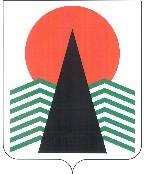 АДМИНИСТРАЦИЯНЕФТЕЮГАНСКОГО РАЙОНАпостановлениег.НефтеюганскО проведении районного конкурса по разработке туристических маршрутов 
на территории Нефтеюганского муниципального района Ханты-Мансийского автономного округа – ЮгрыВ соответствии с Федеральным законом от 06.10.2003 № 131-ФЗ «Об общих принципах организации местного самоуправления в Российской Федерации», Уставом Нефтеюганского района Ханты-Мансийского автономного округа – Югры, Положением о комитете по делам народов Севера, охраны окружающей среды 
и водных ресурсов администрации Нефтеюганского района от 11.03.2022 № 527-па, 
в целях создания условий для развития внутреннего туризма на территории Нефтеюганского района  п о с т а н о в л я ю:Провести районный конкурс по разработке туристических маршрутов 
на территории Нефтеюганского муниципального района Ханты-Мансийского автономного округа – Югры (далее – Конкурс) в период с 01.11.2022 по 30.04.2023. Утвердить:Положение о проведении Конкурса (приложение 1).Состав конкурсной комиссии по определению победителей Конкурса (приложение 2).Определить комитет по делам народов Севера, охраны окружающей среды 
и водных ресурсов администрации Нефтеюганского района (Воронова О.Ю.) ответственным за организацию и проведение Конкурса.Настоящее постановление подлежит опубликованию в газете «Югорское обозрение» и размещению на официальном сайте органов местного самоуправления Нефтеюганского района.Контроль за выполнением постановления возложить на директора департамента строительства и жилищно-коммунального комплекса – заместителя главы Нефтеюганского района В.С.Кошакова. Глава района                                                                              А.А.БочкоПриложение 1к постановлению администрацииНефтеюганского районаот 01.11.2022 № 2133-паПОЛОЖЕНИЕ                                                         о проведении районного конкурса по разработке туристических маршрутов                                                        на территории Нефтеюганского муниципального района 
Ханты-Мансийского автономного округа – Югры                                                                                                                                Общие положенияНастоящее Положение о проведении районного конкурса по разработке туристических маршрутов на территории Нефтеюганского муниципального района Ханты-Мансийского автономного округа – Югры (далее соответственно – Положение, Конкурс, Нефтеюганский район) определяет цель и задачи Конкурса, порядок, условия проведения Конкурса, требования к участникам, порядок определения и награждения победителей. Туристический маршрут — это маршрут следования туристов (экскурсантов), разработанный в соответствии с требованиями безопасности 
и включающий посещение различных исторических мест, культурных объектов, природных ландшафтов и т.п. в культурно-познавательных, оздоровительных, спортивных и других целях.Цели и задачи конкурсаЦель Конкурса – содействие развитию туризма на территории Нефтеюганского района путем формирования качественных туристских маршрутов 
и их продвижения, популяризация путешествий по району.Задачи: выявление сильнейших территорий поселений района для перспективы их развития и дальнейшего привлечения туристского потока; поддержка инициатив граждан по развитию внутреннего и въездного туризма, их мотивирование к созданию новых актуальных туристических маршрутов;разработка новых туристических маршрутов на территории Нефтеюганского района, потенциально интересных в туристическом отношении, их популяризация 
и открытие их для аудитории; повышение стандартов престижа территорий, через которые будут проходить маршруты, и сервиса на них; привлечение интереса к природному и культурно-историческому достоянию Нефтеюганского района;формирование информационной и коммуникационной площадок для обмена опытом и организации сотрудничества всех заинтересованных лиц и организаций 
для развития туристских маршрутов и экскурсионных программ на территории Нефтеюганского района;формирование единого реестра туристических маршрутов Нефтеюганского района.Номинации конкурсаКонкурс проводится по следующим номинациям: лучший культурно-познавательный маршрут (туристический маршрут, включающий выбор определенной тематической направленности, ее раскрытие в ходе маршрута);  лучший этнографический маршрут (этнографический туризм - вид познавательного туризма, основной целью которого является посещение этнографического объекта для познания культуры, архитектуры, быта того или иного народа (этноса), проживающего сейчас 
или проживавшего когда-либо на данной территории); лучший гастрономический маршрут(туристический маршрут основной целью которого является знакомство 
с территорией, народом, местностью через призму гастрономии); лучший религиозный маршрут(туристический маршрут, предусматривающий не только поклонение каких-либо церковным реликвиям, зданиям, сооружениям, но и общее ознакомление 
с культурой и религией местности); лучший экологический маршрут(это направление туризма, предполагающее посещение территорий, 
не затронутых антропогенным воздействием, целью маршрута является получение информации о природе посещаемого региона, знакомство с культурой, этнографией, археологическими и историческими достопримечательностями); лучший маршрут выходного дня(туристический маршрут, совершаемый по заранее определенному маршруту 
в течение нескольких часов); лучший активный (спортивный) маршрут(маршрут с использованием активных видов путешествия — пешком, 
на лыжах, на велосипеде, на конях);лучший сельский маршрут(туристический маршрут, ориентированный на использование природных, культурно-исторических и других ресурсов сельской местности и её особенностей).Один автор может подать несколько проектов для участия в Конкурсе.Один туристический маршрут может учувствовать только в одной номинации.Организация конкурса Конкурс проводится в три этапа: подготовительный этап – объявление о начале Конкурса и сбор заявок 
для участия в Конкурсе (с 01.11.2022 по 31.03.2023);основной этап – презентация туристических маршрутов, их рассмотрение 
и оценка конкурсной комиссией (с 17.04.2023 по 21.04.2023);заключительный этап – подведение итогов Конкурса, объявление победителей в каждой номинации, проведение церемонии награждения победителей
(с 24.04.2023 по 30.04.2023).По каждой номинации Конкурс считается состоявшимся, если на участие подано не менее двух заявок.Организатором Конкурса является комитет по делам народов Севера охраны окружающей среды и водных ресурсов (г.Нефтеюганск, ул.Нефтяников 10) (далее – оргкомитет).Контактное лицо по вопросам, связанным с организацией и проведением Конкурса: Бухарметова Эльвира Фанзилевна, заместитель председатель комитета 
по делам народов Севера, охраны окружающей среды и водных ресурсов, 
8(3463)250-228, buharmetovaef@admoil.ruОргкомитет: обеспечивает работу конкурсной комиссии;осуществляет публикацию на официальном сайте органов местного самоуправления Нефтеюганского района http://www.admoil.ru/ информации 
о проведении Конкурса и его итогах в пятидневные сроки со дня определения победителей. Условия и порядок проведения Конкурса В Конкурсе принимают участие физические и юридические лица, желающие заявить о туристическом маршруте на территории Нефтеюганского района. Для участия в Конкурсе участники Конкурса представляют в срок 
по 31.03.2023 в электронном виде в оргкомитет на адрес электронной почты komitetsever86@gmail.com (с пометкой КОНКУРС «Лучший туристический маршрут») заявку на участие в Конкурсе, по форме, установленной приложением 1, 
и паспорт туристического маршрута по форме, установленной приложением 2 (далее – конкурсная работа).Для визуализации разработанного маршрута участник Конкурса вправе предоставить в оргкомитет презентацию или видеоматериалы, рекламный флаер и др. К участию в Конкурсе не принимаются конкурсные работы, оформленные 
с нарушением требований пункта 5.2. настоящего раздела и/или поступившие 
после окончания срока подачи конкурсной документации. Отказ в принятии конкурсной работы не препятствует повторной ее подаче 
в установленные сроки настоящим Положением сроки, если будут устранены несоответствия, послужившие основанием для отказа. Направление заявки на участие в Конкурсе является согласием 
на обработку персональных данных. Презентация и оценка туристических маршрутов, подведение итогов проводится в 430 кабинете в здании администрации Нефтеюганского района 
по адресу: г. Нефтеюганск, 3 микрорайон, 21 дом. Оценка Конкурсных работ и определение победителей Конкурса производится конкурсной комиссией, состав которой утверждается муниципальным правовым актом администрации Нефтеюганского района. Конкурсная комиссия состоит из председателя, секретаря и членов комиссии.                                                                                В отсутствие председателя, секретаря, члена конкурсной комиссии (отпуск, командировка, болезнь и другое) на заседании конкурсной комиссии присутствует лицо, исполняющее его обязанности по распоряжению работодателя.                                                                                                                                          При оценке туристических маршрутов конкурсная комиссия осуществляет просмотр конкурсных материалов, проверку их соответствия требованиям Положения, распределение их по номинациям, руководствуюсь настоящим Положением. Оценка конкурсных работ осуществляется по 10 балльной системе 
по следующим критериям: оригинальность (уникальность маршрута и логика построения маршрута, оригинальность его замысла); насыщенность (полнота раскрытия выбранной темы маршрута, насыщенность маршрута различными туристскими объектами, новизна элементов маршрута и уникальных мест с точки зрения привлекательности для посещения туристами); интерактивность (вовлечение туристов в тур, наличие мастер-классов 
и интерактивных программ в туре);удобство (удобство посещения включенных в маршрут объектов сервиса 
и показа с точки зрения транспорта, выбранного для данного маршрута); значимость (значимость туристского маршрута для развития и продвижения территории, формирование привлекательного образа территории); безопасность маршрута; соответствие задачам и содержанию предлагаемого туристического маршрута; положительное воздействие маршрута на формирование привлекательного образа Нефтеюганского района;перспективы (перспективы развития маршрута).За предоставление визуализации туристического маршрута начисляются дополнительно 10 баллов. По итогам проведения оценки туристических маршрутов составляются оценочные листы с указанием суммы набранных каждым участником по всем критериям по форме, установленной приложением 3.Решение конкурсной комиссии оформляется протоколом, который подписывается председателем, является окончательным и пересмотру не подлежит.НаграждениеДата и место проведения церемонии награждения определяется оргкомитетом и размещается на официальном сайте органов местного самоуправления Нефтеюганского района http://www.admoil.ru/.Награждение победителей и призёров конкурса, занявших призовые места производится дипломами, подарочными сертификатами, памятными подарками.Финансирование Конкурса осуществляется в рамках муниципальной программы Нефтеюганского района «Развитие туризма».Заключительные положенияПредставленные на Конкурс материалы не рецензируются 
и не возвращаются. Оргкомитет и конкурсная комиссия не несут ответственности за нарушение авторских прав участников Конкурса.  Приложение 1 
к Положению о проведении районного конкурса по разработке туристических маршрутовна территории Нефтеюганскогомуниципального районаХанты-Мансийскогоавтономного округа – Югры Анкета - заявкана участие в районном конкурсе 
по разработке туристических маршрутов на территории Нефтеюганского муниципального района Ханты-Мансийского автономного округа – Югры  Приложение 2 
к Положению о проведении районного конкурсапо разработке туристических маршрутов на территории Нефтеюганскогомуниципального районаХанты-Мансийскогоавтономного округа – ЮгрыПАСПОРТ туристического маршрутаПаспорт экскурсионного объекта Наименование объекта. Собственник объекта (кому принадлежит данный объект). Исторические, значимые события, связанные с объектом. Место нахождения объекта, почтовый адрес, время работы. Описание объекта, места для показа. Источники сведений об объекте. Информация о населённых пунктах на маршруте, гостиницах (других коллективных средствах размещения), общепитах, магазинах, медицинских учреждениях (в т.ч. контактная информация). Особые требования для экскурсантов. Рекомендуемые мероприятия для безопасности экскурсантов.Схема туристического маршрутаКарта маршрута (скрин, схемы маршрута на карте местности, сделанный 
в Картах Яндекса. Карта должна быть читаемой при просмотре) в формате jpeg 
или pdf, (указание расстояния, населённых пунктов по пути следования, возможных способов передвижения (автомобильный, автобусный). Приложение 3 
к Положению о проведении районного конкурса по разработке туристических маршрутов на территории Нефтеюганскогомуниципального районаХанты-Мансийскогоавтономного округа – Югры Оценочный лист районного конкурса по разработке туристических маршрутов на территории 
Нефтеюганского муниципального района Ханты-Мансийского автономного округа – ЮгрыФИО члены конкурсной комиссии_____________________________________________Дата заполнения ____________________ 	Подпись____________________________Приложение 2к постановлению администрацииНефтеюганского районаот 01.11.2022 № 2133-паСОСТАВ конкурсной комиссии по определению победителей районного конкурса 
по разработке туристических маршрутов на территории Нефтеюганского муниципального района Ханты-Мансийского автономного округа – Югры  Председатель конкурсной комиссии – Глава Нефтеюганского районазаместитель председателя – директор департамента строительства и жилищно-коммунального комплекса, заместитель главы Нефтеюганского района секретарь конкурсной комиссии – главный специалист комитета по делам народов Севера, охраны окружающей среды и водных ресурсов администрации Нефтеюганского района (без права голоса).Члены конкурсной комиссии:председатель Думы Нефтеюганского районазаместитель главы района, курирующий деятельность департамента культуры и спорта Нефтеюганского районадиректор департамента финансов Нефтеюганского районапредседатель комитета по делам народов Севера, охраны окружающей среды и водных ресурсов администрации Нефтеюганского районапредседатель комитета по экономической политике и предпринимательству администрации Нефтеюганского районаначальник управления по вопросам местного самоуправления и обращения граждан администрации Нефтеюганского районаначальник управления по связам с общественностью администрации Нефтеюганского районазаместитель директора департамента культуры и спорта Нефтеюганского районазаместитель председателя комитета по делам народов Севера, охраны окружающей среды и водных ресурсов администрации Нефтеюганского районаначальник Управления туризма департамента промышленности Ханты-Мансийского автономного округа – Югры (по согласованию)представитель общественной организации (по согласованию).01.11.2022№ 2133-па№ 2133-паНаименование туристического маршрута НоминацияФ.И.О. автора (для физических лиц), наименование юридического лица, организационно – правовая форма, ИНН, контактное лицо (для юридических лиц) Контактный телефон, e-mailКраткое описание проекта (ключевая идея проекта, цели 
и ожидаемые результаты)  Характеристика маршрута Информация о маршруте Наименование муниципального образования Название маршрута Вид туризмаВид туристического маршрута (линейный, кольцевой, радиальный) Сезонность работы маршрута (сезонный, круглогодичный) Пункт начала маршрута Пункт окончания маршрута Протяжённость маршрута, кмВремя в пути, час., мин.Продолжительность маршрутПоход выходного дня (1-3 дня), многодневный, и т.д.)Перечень объектов показа на маршруте Целевая аудитория маршрута Организатор маршрута, контактная информация Места отдыха и ночлега (при наличии) Место и время стоянки при экскурсионных осмотрах (час., мин.)Название тур.маршрутаОригинальность(до 10 баллов) Насыщенность(до 10 баллов) Интерактивность(до 10 баллов)Удобство (до 10 баллов)Значимость (до 10 баллов)Безопасность маршрута (до 10 баллов)Соответствие задачам и содержанию (до 10 баллов)Положительное воздействие 
на формирование привлекательного образа Нефтеюганского района
 (до 10 баллов)Перспективы (до 10 баллов)Дополнительно за визуализацию туристического маршрута (до 10 баллов)